DIPLOMADO EN TUTORIAS ACADEMICAS INTEGRALES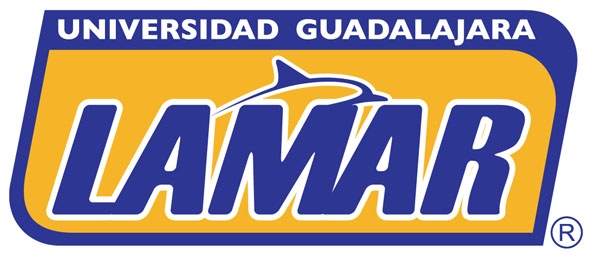 VALENCIA GÓMEZ ERNESTO JOELMODULO 2 – TAREA 3UN DÍA DE CLASES	Describiré lo que hago en el aula en un día común de clases desglosándolo por puntos a fin de hacerlo mas grafico.Saludo a mis alumnos.Reviso pendientes de la clase anterior (tareas, dudas o temas inconclusos).Realizo alguna actividad introductoria al nuevo tema rescatando saberes previos del alumno.Ahondo en el tema propiamente, correspondiente al día.Permito un tiempo para dudas.Doy tiempo a alguna reflexión de cómo lo visto les puede ser útil en su profesión.Dejo las actividades para la siguiente sesión.Concluyo la clase buscando la participación de los alumnos para tener una idea de la comprensión del tema.¿QUÉ TIPO DE DOCENTE SOY?	De acuerdo al análisis de cada tipo de docentes expuestos en el documento, creo que soy un docente descubridor. Me gusta saber que saben mis alumnos, saber de donde tengo que partir y también me resulta imprescindible saber que es lo que aprenden y como lo ven ellos. Que utilidad le ven y que tanto dominio se tiene de los temas. Para todo lo anterior desde luego, debo tener una interacción con ellos. Esas platicas de repente me ayudan a adentrarme en sus vidas, sus motores y sus pasiones. Con esto puedo hacer mas eficiente la lección que les doy, pues logro que se identifiquen mas con ella. LISTADO COMPARATIVOCARACTERISTICAS TUTORIALES QUE POSEO:Poseo disposición para empatizar con mis alumnos.No deseo juzgarlos, sino apoyarlos.Tengo conocimiento sobre la profesión que estudian.Invierto tiempo en conocerlos.CARACTERISTICAS TUTORIALES QUE DEBO DESARROLLAR:Debo ser guía, dejar de resolverles la vida para enseñarles a tomar decisiones propias.Dedicación de tiempo fuera del aula.Debo aprender a escucharlos mas antes de interrumpir para dar mi opinión.DIPLOMADO EN TUTORIAS ACADEMICAS INTEGRALESVALENCIA GÓMEZ ERNESTO JOELMODULO 2 – TAREA 11ENSAYO:“LA IMPORTANCIA DE LA NORMATIVIDAD DENTRO DE LA UNIVERSIDAD LAMAR”	Toda normatividad es importante y necesaria para el buen funcionamiento de cualquier institución. Considero de manera personal que la normatividad de la Universidad es una de las mejores en el ámbito educativo, esta bien estructurada, es clara y precisa. A pesar de que algunas de las normativas quedan algo ambigüas, en conjunto son una gran estructura capaz de dirigir una institución educativa de la magnitud de Guadalajara LAMAR. 	No obstante, creo también que el problema no esta en definir las normativas, sino en lograr que estás se lleven a cabo. He notado con gran tristeza que nuestros alumnos no están acostumbrados a respetar las reglas. Esto dificulta en gran medida que la normatividad tenga la eficiencia y la eficacia que debiera. Tal vez esto se deba a que nuestra Universidad es privada y con la colegiatura que los alumnos pagan se sienten con algún derecho a invalidar la normatividad. 	Dentro de mi propuesta se encuentra el fomentar los valores de respeto y sujeción (entendida en el buen sentido) dentro de todos los ámbitos que abarcan la interacción con el alumnado. Ya que de otra manera se podría dar una comunicación en doble sentido que podría causar confusión y llevaría a un estado peor que el actual.	No es mi intención que el comentario anterior se malentienda. En realidad tenemos por lo general buenos alumnos, comprometidos con su carrera y trabajadores. Sin embargo, en ocasiones se pierden un poco en lo que concierne a la disposición de algunas normativas en especifico. Por ejemplo la conducta y política de alimentos dentro del aula o el respetar el uso de su uniforme.	Por ultimo quiero decir que me siento agradecido de formar parte del equipo LAMAR y que he aprendido mucho de esta que ya considero mi Universidad. En especial sus normativas me permitieron aprender a mostrar mi autoridad como docente desde una perspectiva de beneficio al alumno y a su formación y no solamente como impositiva y caprichosa. También gracias a esto, es que he logrado tener una mejor interacción con la mayoría de mis alumnos y crecer como profesionista y como persona.